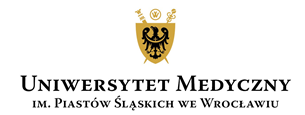 REGULAMIN ZAJĘĆ DYDAKTYCZNYCHKATEDRY i KLINIKI CHORÓB WEWNĘTRZNYCH, PNEUMOLOGII i ALERGOLOGIIROK AKADEMICKI 2023/2024Zajęcia dydaktyczne z propedeutyki chorób wewnętrznych odbywają się w semestrze zimowym i letnim 2023/2024 i obejmują: 30 godzin ćwiczeń klinicznych, 5 godzin seminaryjnych i 15 godzin wykładów w każdym semestrze.Podczas pierwszych zajęć studenci są zapoznawani z Regulaminem zajęć dydaktycznych oraz Sylabusem przedmiotu. Student ma także obowiązek zapoznać się z treścią zasad BHP obowiązujących w Klinice. Fakt zapoznania się z w/w dokumentem student potwierdza własnoręcznym podpisem. Student jest zobowiązany do odpowiedniego ubioru na zajęcia kliniczne (fartuch oraz buty zamienne) oraz do krótkiego obcięcia paznokci. Niespełnienie tego ostatniego warunku może być powodem niedopuszczenia do ćwiczeń klinicznych.Student jest zobowiązany przychodzić na zajęcia przygotowany z całości wcześniej przerobionego materiału oraz z materiału obowiązującego na bieżące ćwiczenie, jak również aktywnie uczestniczyć w części praktycznej. Obecność na wszystkich zajęciach jest obowiązkowa. Pisemne usprawiedliwienie nieobecności powinno być przedłożone u asystenta prowadzącego na pierwszych zajęciach po okresie nieobecności. Student ma prawo do odrobienia jednego ćwiczenia w semestrze (poza dniami rektorskimi i godzinami dziekańskimi). Odrabianie ćwiczeń, na których student był nieobecny polega na odbyciu ćwiczeń klinicznych w innym terminie. Odrabianie ćwiczeń odbywa się za zgodą osoby prowadzącej ćwiczenia. Grupa kliniczna wraz z osobą odrabiającą nie może przekraczać 8 osób. Ćwiczenia kliniczne w każdym semestrze kończą się sprawdzianem z praktycznej umiejętności badania klinicznego oraz zaliczenia 10 pkt testu (test MCQ 10 pytań) 4 odpowiedzi, jedna poprawna oraz zaliczenia seminarium. Zalicza odpowiedź na 6 i więcej pytańNa seminarum każda grupa kliniczna opracowuje jeden temat podany w Sylabusie zgodnie z numeracją grupy klinicznej (A temat A, B temat B itd.).W ostatnim tygodniu ćwiczeń (semestr zimowy i letni) zostanie przeprowadzony sprawdzian praktyczny z metodologii badania fizykalnego. Sprawdzian przeprowadzany jest przez asystenta prowadzącego ćwiczenia. W przypadku niezaliczenia sprawdzianu o formie i terminie poprawy decyduje prowadzący ćwiczenia kliniczne. Student może poprawiać sprawdzian praktyczny tylko jeden raz. W przypadkach losowych o sposobie zaliczenia decyduje adiunkt dydaktyczny. Warunkiem uzyskania przystąpienia do egzaminu jest:  zaliczenie ćwiczeń zgodnie z Regulaminem Studiów Uniwersytetu Medycznego we Wrocławiu obowiązującym w roku akademickim 2023/2024uzyskanie zaliczenia z testów zaliczeniowych przeprowadzanych na seminarium nr 2 (nie ma zwolnień)uzyskanie zaliczenia na ocenę ze sprawdzianu praktycznego z metodologii badania fizykalnego (ta ocena będzie oceną końcową zaliczenia semestru)Egzamin końcowy Warunkiem przystąpienia do egzaminu końcowego jest zaliczenie ćwiczeń i seminariów oraz sprawdzianu praktycznego z metodologii badania fizykalnego. Niezaliczenie tego sprawdzianu skutkuje niezaliczeniem ćwiczeń. Egzamin końcowy w pierwszym terminie ma formę pisemną składającą się z 60 pytań testowych jednokrotnego wyboru. Kryteria oceny z egzaminu:Pierwszy termin poprawkowy ma formę ustną.  Konieczna jest zadawalająca odpowiedź na każde z pytań. O formie pierwszego terminu egzaminu poprawkowego decyduje prowadzący przedmiot.  Drugi termin poprawkowy egzaminu ma formę ustną i składa się z przeprowadzenia całościowego badania fizykalnego oraz odpowiedzi na 3 zadane pytania. Konieczna jest zadawalająca odpowiedź na każde z pytań. Na wniosek prowadzącego przedmiot jest egzaminem komisyjnym. Termin wglądu do prac pisemnych wyznacza Kierownik Katedry i Kliniki. Obowiązuje zakaz korzystania z telefonów komórkowych oraz wszelkich urządzeń elektronicznych w trakcie sprawdzianów i egzaminów pod groźbą niezaliczenia i powiadomienia Komisji Dyscyplinarnej (zgodnie z §33 pkt 3 Regulaminu Studiów Uniwersytetu Medycznego we Wrocławiu).  Za korzystanie z urządzenia uważa się znalezienie każdego aktywnego, włączonego w czasie egzaminu urządzenia (nawet jeśli student z niego bezpośrednio nie korzysta) Informacje dotyczące organizacji zajęć i godzin konsultacji oraz regulamin są dostępne na tablicy ogłoszeń i na stronie internetowej Katedry i Kliniki Chorób Wewnętrznych i Alergologii.  Regulamin obowiązuje od 01 października 2023.Kierownik Katedry i Klinikidr Robert PawłowiczOcena:Kryteria oceny z egzaminu - test MCQ 60 pytań (1 werstraktor 3 dystraktory)Bardzo dobra (5,0)54-60 poprawnych odpowiedziPonad dobra (4,5)49-53 poprawnych odpowiedziDobra (4,0)45-48 poprawnych odpowiedziDość dobra (3,5)41-44 poprawnych odpowiedziDostateczna (3,0)36-40 poprawnych odpowiedzi